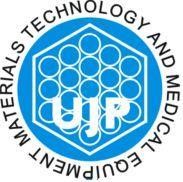 Číslo dokladu:	OBJ2210236 Referent: XXX	Odběratel:UJP PRAHA a.s.Nad Kamínkou 1345156 10 Praha - ZbraslavIČ: 60193247, DIČ: CZ60193247 Společnost je zapsána v obchodním rejstříku vedeném u Městského soudu v Praze, oddíl B, vložka 2366.tel: XXX e-mail: XXXFaktury zasílejte na adresu:XXXPlatební údaje:Objednávka OBJ2210236Datum:	9.2.2021Dodavatel:České vysoké učení technické v Praze, FAKULTA JADERNÁ A FYZIKÁLNĚ INŽENÝRSKÁBřehová 7115 19 Praha 1IČ: 68407700, DIČ: CZ68407700 e-mail: XXXObchodní údaje: Doprava:Předpokládaná cena: Kč 50.000,- bez DPHTermín: 31. 10. 2021Kontaktní osoba/tel.: XXXVystavil:XXX	software Altus VARIO - www.vario.cz	Strana 1 z 1PopisČísloMnožstvíStudium lomových ploch a výbrusů Zr - vzorků po korozním přechodovém experimentu (360/500/360) na slitině E110 ETE.0 KsCelkem: mj